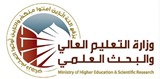 جدول الدروس الاسبوعيجدول الدروس الاسبوعي	توقيع الاستاذ :						توقيع العميد :الاسمانمار عبد الغني مجيد الوزيرانمار عبد الغني مجيد الوزيرانمار عبد الغني مجيد الوزيرانمار عبد الغني مجيد الوزيرانمار عبد الغني مجيد الوزيرالبريد الالكترونيanmar.alwazeer@uokufa.edu.iqanmar.alwazeer@uokufa.edu.iqanmar.alwazeer@uokufa.edu.iqanmar.alwazeer@uokufa.edu.iqanmar.alwazeer@uokufa.edu.iqاسم المادةتغذية حيوانتغذية حيوانتغذية حيوانتغذية حيوانتغذية حيوانمقرر الفصلالفصل الخريفي ( الاول) 2 ساعة نظري ، 3 ساعة عملي ، عدد الوحدات 3.5الفصل الخريفي ( الاول) 2 ساعة نظري ، 3 ساعة عملي ، عدد الوحدات 3.5الفصل الخريفي ( الاول) 2 ساعة نظري ، 3 ساعة عملي ، عدد الوحدات 3.5الفصل الخريفي ( الاول) 2 ساعة نظري ، 3 ساعة عملي ، عدد الوحدات 3.5الفصل الخريفي ( الاول) 2 ساعة نظري ، 3 ساعة عملي ، عدد الوحدات 3.5اهداف المادةتعليم الطالب الثروة الحيوانية أسس تغذية الحيوانات الزراعية في الناحية العملية حتى يتمكن من تعلم وتفسير الأسئلة التي تخص عمليات الاستفادة من المواد الغذائية والأعلاف من قبل الحيوانات الإنتاجية وتفهم مدى العلاقة المهمة بين هذه الأسس العلمية وكمية ونوعية الإنتاج عند الحيوانتعليم الطالب الثروة الحيوانية أسس تغذية الحيوانات الزراعية في الناحية العملية حتى يتمكن من تعلم وتفسير الأسئلة التي تخص عمليات الاستفادة من المواد الغذائية والأعلاف من قبل الحيوانات الإنتاجية وتفهم مدى العلاقة المهمة بين هذه الأسس العلمية وكمية ونوعية الإنتاج عند الحيوانتعليم الطالب الثروة الحيوانية أسس تغذية الحيوانات الزراعية في الناحية العملية حتى يتمكن من تعلم وتفسير الأسئلة التي تخص عمليات الاستفادة من المواد الغذائية والأعلاف من قبل الحيوانات الإنتاجية وتفهم مدى العلاقة المهمة بين هذه الأسس العلمية وكمية ونوعية الإنتاج عند الحيوانتعليم الطالب الثروة الحيوانية أسس تغذية الحيوانات الزراعية في الناحية العملية حتى يتمكن من تعلم وتفسير الأسئلة التي تخص عمليات الاستفادة من المواد الغذائية والأعلاف من قبل الحيوانات الإنتاجية وتفهم مدى العلاقة المهمة بين هذه الأسس العلمية وكمية ونوعية الإنتاج عند الحيوانتعليم الطالب الثروة الحيوانية أسس تغذية الحيوانات الزراعية في الناحية العملية حتى يتمكن من تعلم وتفسير الأسئلة التي تخص عمليات الاستفادة من المواد الغذائية والأعلاف من قبل الحيوانات الإنتاجية وتفهم مدى العلاقة المهمة بين هذه الأسس العلمية وكمية ونوعية الإنتاج عند الحيوانالتفاصيل الاساسية للمادةالهضم في المجترات وغير المجترات  ،والعوامل المؤثرة على معامل الهضم ، هضم, وتمثيل  الكربوهيدرات والبروتينات والدهون والفيتامينات والمعادنالهضم في المجترات وغير المجترات  ،والعوامل المؤثرة على معامل الهضم ، هضم, وتمثيل  الكربوهيدرات والبروتينات والدهون والفيتامينات والمعادنالهضم في المجترات وغير المجترات  ،والعوامل المؤثرة على معامل الهضم ، هضم, وتمثيل  الكربوهيدرات والبروتينات والدهون والفيتامينات والمعادنالهضم في المجترات وغير المجترات  ،والعوامل المؤثرة على معامل الهضم ، هضم, وتمثيل  الكربوهيدرات والبروتينات والدهون والفيتامينات والمعادنالهضم في المجترات وغير المجترات  ،والعوامل المؤثرة على معامل الهضم ، هضم, وتمثيل  الكربوهيدرات والبروتينات والدهون والفيتامينات والمعادنالكتب المنهجيةتغذية حيوان 1985. ترجمة سعد عبد الحسين ناجي وطلال يوسف بطرس . مؤسسة المعاهد الفنية .تغذية حيوان 1984. ترجمة احمد الحاج طه ، عطا الله محمد سعيد ، محمد رمزي طاقة  . جامعة الموصل.تغذية حيوان 1985. ترجمة سعد عبد الحسين ناجي وطلال يوسف بطرس . مؤسسة المعاهد الفنية .تغذية حيوان 1984. ترجمة احمد الحاج طه ، عطا الله محمد سعيد ، محمد رمزي طاقة  . جامعة الموصل.تغذية حيوان 1985. ترجمة سعد عبد الحسين ناجي وطلال يوسف بطرس . مؤسسة المعاهد الفنية .تغذية حيوان 1984. ترجمة احمد الحاج طه ، عطا الله محمد سعيد ، محمد رمزي طاقة  . جامعة الموصل.تغذية حيوان 1985. ترجمة سعد عبد الحسين ناجي وطلال يوسف بطرس . مؤسسة المعاهد الفنية .تغذية حيوان 1984. ترجمة احمد الحاج طه ، عطا الله محمد سعيد ، محمد رمزي طاقة  . جامعة الموصل.تغذية حيوان 1985. ترجمة سعد عبد الحسين ناجي وطلال يوسف بطرس . مؤسسة المعاهد الفنية .تغذية حيوان 1984. ترجمة احمد الحاج طه ، عطا الله محمد سعيد ، محمد رمزي طاقة  . جامعة الموصل.المصادر الخارجيةعلم التغذية 2014، تأليف د. شاكر عبد الامير حسن العطار و د. جمال عبد الرحمن توفيق. كلية الزراعة جامعة بغداد 
علم التغذية 2014، تأليف د. شاكر عبد الامير حسن العطار و د. جمال عبد الرحمن توفيق. كلية الزراعة جامعة بغداد 
علم التغذية 2014، تأليف د. شاكر عبد الامير حسن العطار و د. جمال عبد الرحمن توفيق. كلية الزراعة جامعة بغداد 
علم التغذية 2014، تأليف د. شاكر عبد الامير حسن العطار و د. جمال عبد الرحمن توفيق. كلية الزراعة جامعة بغداد 
علم التغذية 2014، تأليف د. شاكر عبد الامير حسن العطار و د. جمال عبد الرحمن توفيق. كلية الزراعة جامعة بغداد 
تقديرات الفصلالفصل الدراسيالمختبرالامتحانات اليوميةالمشروعالامتحان النهائيتقديرات الفصل30%10% 10%-50%معلومات اضافيةالاسبوعالتاريخالمادة النظريةالمادة العلميةالملاحظات1التوسع في مجال التغذية، جسم الحيوان ومكوناته وغذائه السلامة المختبرية 2االطاقة الحرارية الغذائيةتحضير العينات 3الهضم في الحيوانات اللامجترة والمجترة وأوجه الاختلاف بينهماالتجفيف الجزئي والتجفيف الكلي4الدهون : تصنيفها ، تقدير حاجة الأحماض الدهنية ،هضم الدهون ، الدهون في الروث ، تقدير الرماد والمادة العضوية 5الدهون : امتصاص ونقاوة الدهون ، الحالة الديناميكية للدهن في الجسم ، مصدر الغذاء ، مطابقة الدهن في الجسم تقدير الدهن 6الدهون : تهدم الدهنيات للإنتاج الحرارة ، ظاهرة الكيتوسز ، الأحماض الدهنية الأساسية وغير الأساسيةتقدير الدهن7الكاربوهيدرات : تصنيفها ، تقديرها ، ايض الكاربوهيدرات ، تكوين الأحماض الدهنية الطيارة في الكرشتقدير الالياف الخام8الكاربوهيدرات : تحويل السكر إلى دهن  ، تهدم الكلوكوز لإنتاج الطاقة الحرارية طريقة Van Soest   للالياف9البروتينات : تصنيفها وتقديرها ،عمليات الهضم في اللامجترات والمجترات ، الأحماض الامينية ، المركبات النتروجينية غير البروتينية وعلاقتها في التغذيةتقدير النتروجين10البروتينات:  الأحماض الامينية الأساسية وغير الأساسية وعلاقتها بنوعية البروتين ، نتروجين الروثتقدير النتروجين11البروتينات: الهدم الداخلي والخارجي للبروتين ، احتياجات الحيوان من البروتينطرق قياس معامل الهضم 12العوامل المؤثرة على معامل الهضم الهضم في الحيوان13الفيتامينات : أهميتها ، تقسيمها بالنسبة لذوبانها في الماء و ذوبانها في الدهن   E,A,D,K  أهميتها بالنسبة للجسم احتياجاتها ،تأثير نقصهاالهضم في المختبر  14العناصر اللاعضوية الأساسية  أهميتها بالنسبة للجسم ، احتياجاتها ، تأثير نقصها على الجسماستخدام الحاسوب في تغذية الحيوان 15العناصر اللاعضوية الغير اساسية أهميتها بالنسبة للجسم ، احتياجاتها ، تأثير نقصها على الجسمامثلة متنوعة